V2 - Entfärbende Wirkung von SchwefeldioxidMaterialien: 		Standzylinder mit Deckel, Verbrennungslöffel, Spatel, Gasbrenner, UhrglasChemikalien:		Schwefel, roter Phosphor, rote Rose Durchführung: 		In den Standzylinder wird der Kopf einer roten Rose gegeben. Anschließend wird etwas Schwefel in den Verbrennungslöffel gegeben und dieser mittels eines Gasbrenners entzündet. Der Verbrennungslöffel wird in den Standzylinder gehängt und mit einem Deckel abgedeckt.Beobachtung:			Schwefel brennt mit blauer Flamme und es ist eine Gasentwicklung zu erkennen. Mit der Zeit entfärbt sich die rote Rose.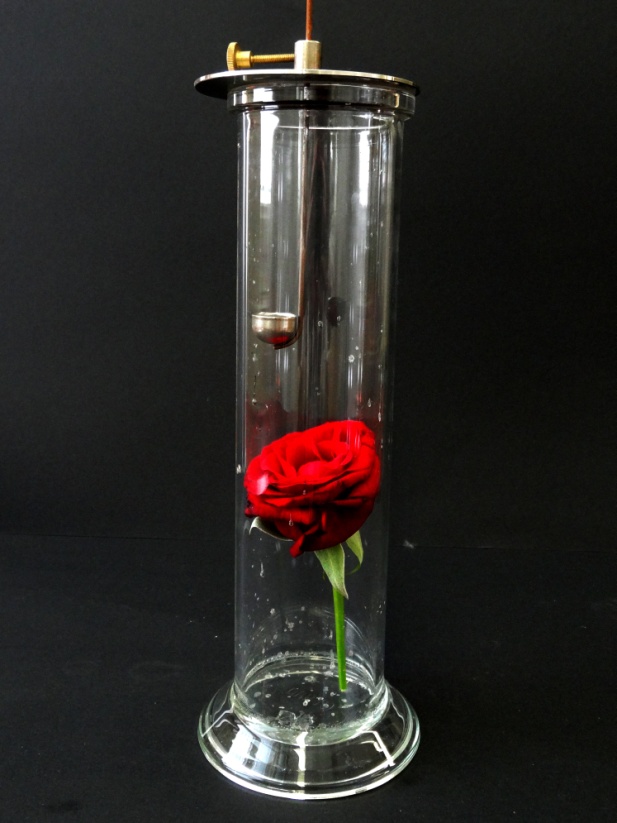 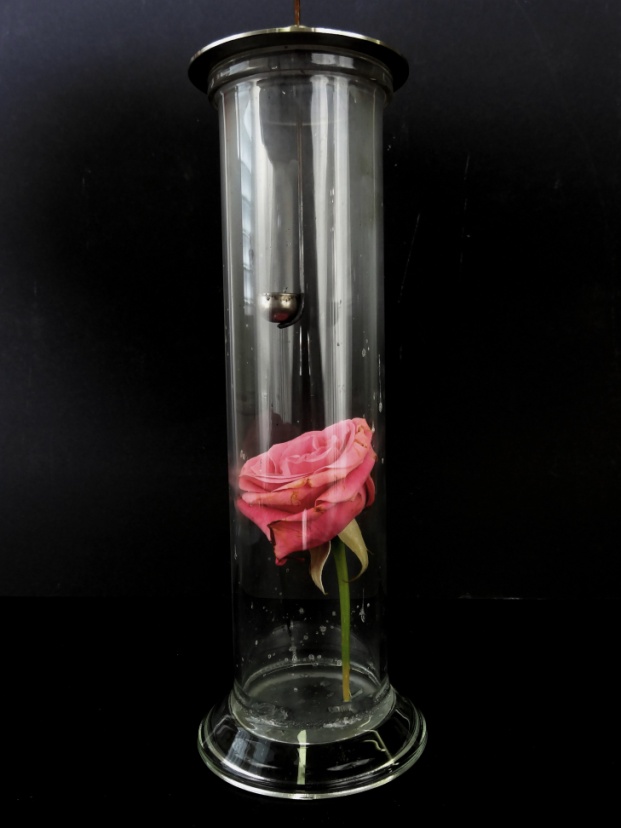 Abbildung : Rose vor (links) und nach (rechts) der Reaktion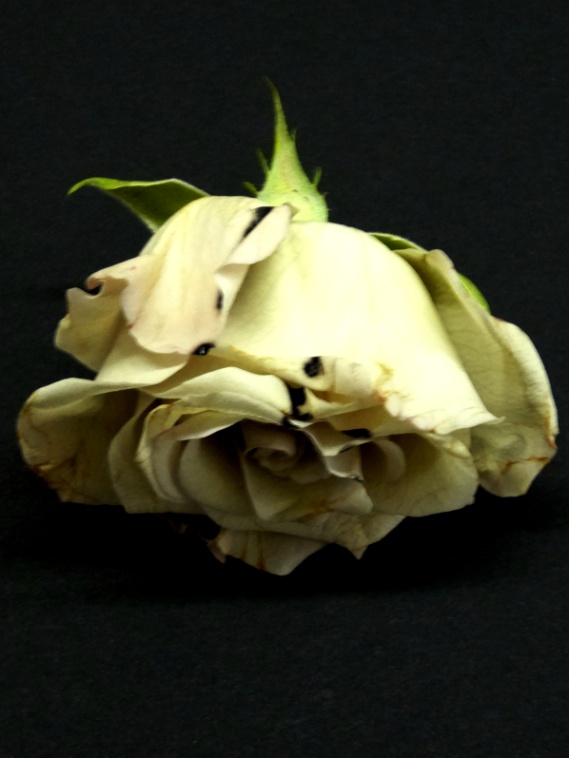 Abbildung : Komplette Enfärbung der RosenblüteDeutung:	Bei der Verbrennung von Schwefel wird es zu Schwefeldioxid oxidiert. 	Schwefeldioxid hat eine bleichende Wirkung, weshalb sich die Rose mit der Zeit entfärbt. (Die Entfärbung kommt durch die Addition der Hydrogensulfit-Ionen an die Doppelbindung des ungesättigten Farbstoffmoleküls zustande.)Literatur: [1]  D. Wiechoczek, http://www.chemieunterricht.de/dc2/auto/so2-eig.htm, 6. April 2010 (Zuletzt abgerufen am 11.08.2014, 19:00 Uhr)[2] J. Hamm, http://www.hamm-chemie.de/k7/k7ab/nichtmetalle_sauerstoff.htm, 15.03.2012  (Zuletzt abgerufen am 11.08.2014, 19:01 Uhr)GefahrenstoffeGefahrenstoffeGefahrenstoffeGefahrenstoffeGefahrenstoffeGefahrenstoffeGefahrenstoffeGefahrenstoffeGefahrenstoffeSchwefelSchwefelSchwefelH: 315H: 315H: 315------